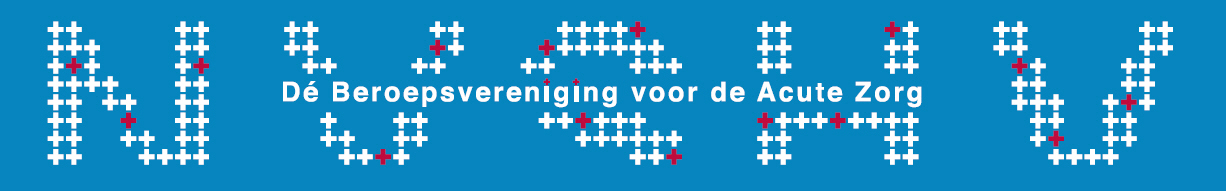 Programma Congres NVSHV op vrijdag  14 november 2014Inschrijven via de website www.trauma.nl of kijk op www.nvshv.nl08.00 Aanvang ontvangst en registratieForum Lounge09.00 – 09.10Opening door P. Van Eerten, voorzitter Congrescommissie 2015 enF. De Voeght MHA, voorzitter NVSHVE 102 zaalVoorzitter: P. De HaanE 102 zaal09.10 – 09.40 uur Een dag mee met het MMTDrs. B. van Wageningen; traumachirurg Radboudumc Nijmegen09.40 – 10.10Behandeling van traumapatiënten met levensbedreigendbloedverlies Dr. L. Geeraerdts; traumachirurg VUMC Amsterdam10.10 – 10.45Pauze & Postersessie & Bezoek bedrijvenForum Lounge10.45 – 11.15Amputatie in de trauma settingProf.dr. J.H.B. Geertzen; revalidatiearts UMC Groningen 11.15 – 12.15De ernstig gewonde oudere patiënt in Nederland 
Dr. K.W. Wendt: traumachirurg UMC Groningen12.15 – 12.45Casus Een bijzondere Co intoxicatieM. Veen; SEH-arts KNMG  Medisch Centrum Haaglanden Den Haag12.45 – 13.45Lunch & postersessie & bezoek bedrijvenForum Lounge13.45 – 14.05Distale humerus fracturen bij kinderenDr. M. Heeg; Orthopedisch chirurg Wilhelmina Ziekenhuis Assen E 102 zaal14.05 – 14.25Het kind met koorts op de spoedeisende hulp: do’s & don’ts
Drs. M. Ruige, kinderarts & J.M.H.. Keus AIOS kindergeneeskude; Haga Ziekenhuis Den Haag14.25 – 14.45Een drukkend verband na K-draadfixatie als behandeling van supracondylaire humerus fracturen bij kinderenS.C.M. van der Linden G.D.J. van Olden, Meander MC  AmersfoortB.J.M. Thomeer; Jeroen Bosch Ziekenhuis  ‘s- Hertogenbosch 14.45 – 15.30Herkenning van ouderenmishandeling Dr. S. Berben, Coördinator Research Group Acute Zorgregio Oost15.30 – 16.00Pauze & Postersessie & Bezoek bedrijven Forum Lounge16.00 – 16.30Intoxicaties en corpora alinea op de pediatrische spoedeisende hulpDr. R.W.J. Leunissen; Kinderarts MC Haaglanden Den Haag16.30 – 17.00Een mistige start…..Kettingbotsingen A58 op 16 september : opvang van slachtoffersC.Janse;IC/SEH verpleegkundige en W.Goudswaard;hoofd IC/SEH ADRZ Goes17.00 – 18.00One for the road !